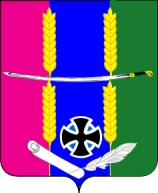 Совет Васюринского сельского поселения Динского района Краснодарского края4 созывРЕШЕНИЕот 9 января 2023 года                                                                 		   № 204станица ВасюринскаяО назначении досрочных выборов главыВасюринского сельского поселения Динского районаВ связи с досрочным прекращением полномочий главы Васюринского сельского поселения Динского района, в соответствии со статьей 10 Федерального закона от 12 июня 2002 г. № 67-ФЗ «Об основных гарантиях избирательных прав и права на участие в референдуме граждан Российской Федерации», частью 2 статьи 23 Федерального закона от 6 октября 2003 г. № 131-ФЗ «Об общих принципах организации местного самоуправления в Российской Федерации», статьей 6 Закона Краснодарского края от 26 декабря 2005 г. № 966-КЗ «О муниципальных выборах в Краснодарском крае», статьями 13, 26, 57 Устава Васюринского сельского поселения Динского района, Совет Васюринского сельского поселения Динского района, решил:1. Назначить досрочные выборы главы Васюринского сельского поселения Динского района на 02 апреля 2023 года.2. Администрации Васюринского сельского поселения Динского района опубликовать настоящее решение в средствах массовой информации в районной газете «Трибуна» и разместить на официальном сайте Васюринского сельского поселения Динского района.3. Направить настоящее решение в территориальную избирательную комиссию Динская.4. Решение вступает в силу после его официального опубликования, за исключением пункта 2, который вступает в силу со дня его подписания.Заместитель председателя СоветаВасюринского сельского поселения                             			Е.А. ИгнатьевИсполняющий обязанностиглавы Васюринского сельского поселения								О.А. Черная